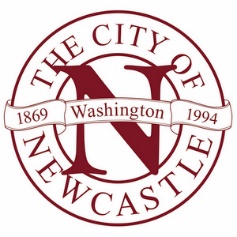 Mobile Food VendingRequirements for mobile food vending can be found in NMC 18.23.How to SubmitElectronic submittals are strongly suggested. Please email your completed application to permit@newcastlewa.gov. Questions? Email permit@newcastlwa.govLocation Information & Contact InformationApplicant Name (s): Applicant’s Preferred Phone Number: Applicant’s email address: Applicant’s Address(es):Development/Subdivision Name (if known): Are you the property owner? If no, please provide written permission from the owner of your property to hold said event.Event Description If this is for an event on public streets, an approved block-party permit is also required.Event date(s) and time(s): Is the request for: A private event held completely on the private property? An event on neighborhood streets, either for:  a smaller group of residents or  a neighborhood-wide event? An event at a designated City Park Which Park? Will the mobile food vending be from a: Food Truck or Trailer   Food Cart   Food StandDoes the mobile food vendor have a restaurant in the City of Newcastle? If yes, which one? Please provide any further pertinent details of your event here:  Mobile Food Vendor InformationCompany Name: Name of Contact: Phone Number: Email: Applicant’s Submittal Requirement Checklist and Descriptions
Applicant’s StatementI,   hereby affirm, under penalty of perjury, that I am the applicant of this proposal and that the property(ies) affected by this application, including any easements, is (are) under my exclusive ownership, or that this application has been submitted with the consent of all owners of the affected property(ies).  I further hereby affirm that the foregoing statements and answers are in all respects true and correct as to my understanding and belief as to those matters.  Signature________________________________________________ Date YesNoN/ARequirement DescriptionKing County Health Department Operating PermitAny food vending in King County requires a permit from King County Health Department. Have you included a copy of the vendor’s valid health department operating permit? If no, your application will be denied.City of Newcastle Business LicenseAny vending in the City of Newcastle requires a valid City of Newcastle Business License. Have you included a copy of your food vendor’s business license with a Newcastle endorsement? If no, your application will be denied.Permission from HOA for neighborhood events: If your does your subdivision have an active HOA?If yes, have you retained permission from your HOA? Approved Block Party Permit for events on City streets:If applicable, have you included a copy of your approved block party permit?